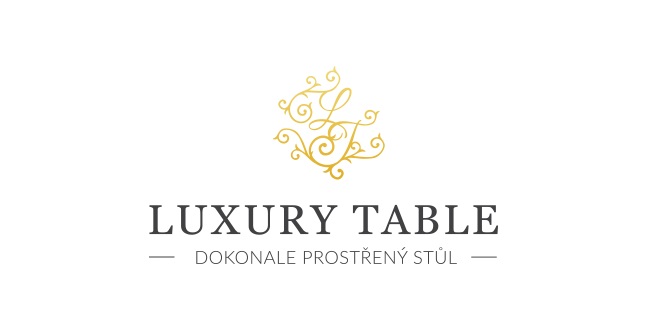 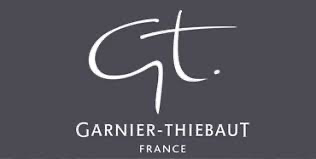 10. 4. 2024TZ – Oblékněte svou jídelní tabuli do energického jara  Nová sezóna přináší do našich šatníků svěží průvan – a nejinak to může být s našimi domovy. Dopřejte mu doušek čerstvé energie díky novinkám francouzské značky Garnier Thiebaut, která je po celém světě známá pro své kvalitní textilní výrobky a dlouhou tradici. Kolekce Mille Rainures Atoll a Mille Abecedaire si pohrávají s jarními barvami a geometrickým vzorem, na kterém se vyjímá motiv vln a ornamentálních písmen. Látky v obou kolekcích jsou vyrobené ze stoprocentní nejkvalitnější bavlny. Lněná kolekce Voliere bleu si pohrává s modrobílým motivem rozkvetlého stromu, který obletují motýli a ptáci. Ve všech třech kolekcích objevíte kromě ubrusů také běhouny a ubrousky. Kolekce Mille Rainures Atoll a Mille Abecedaire jsou doplněny také zástěrami či polštáři. Značka Garnier Thiebaut své produkty ošetřuje speciální nešpinivou úpravou. Kolekce si můžete prohlédnout v prodejně Villeroy & Boch v domě U Nováků v Praze nebo v e-shopu na www.luxurytable.cz.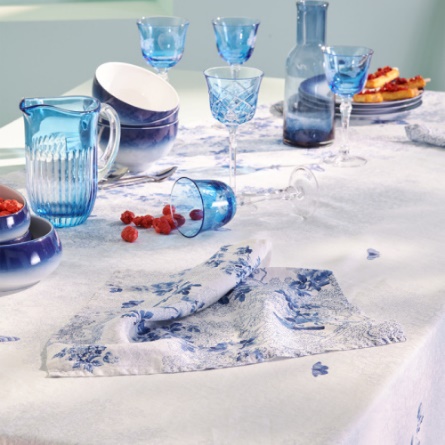 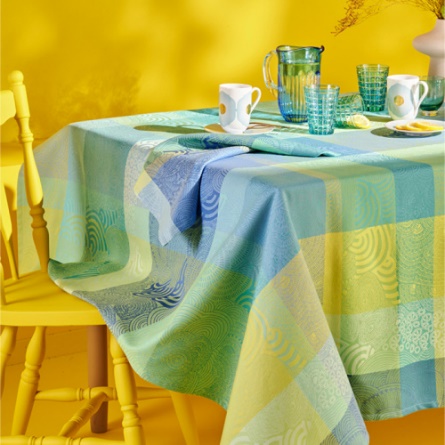 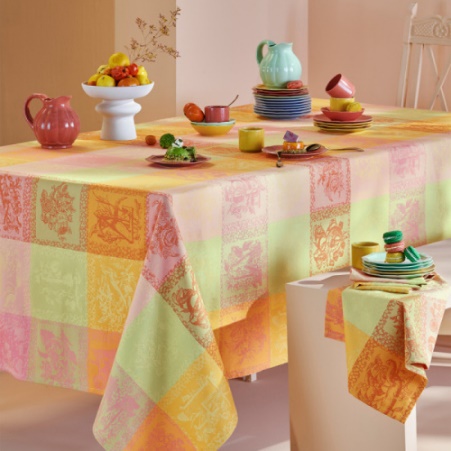 Kontakty:  							Mediální servis:Prodejna Villeroy & Boch                                       		cammino…      Dům U Nováků	                               				Dagmar Kutilová    Praha 1 – Vodičkova 699/30                                     		e-mail: kutilova@cammino.czwww.luxurytable.cz                                                   		tel.: +420 606 687 506  www.facebook.com/luxurytable.cz       	         		www.cammino.cz